Сегодня учителем казахского языка и литературы Базаровой Ж.М. проведена онлайн интеллектуально- познавательная игра "Тіл - татулық тірегі". Цель: прививать любовь к казахскому языку. Игра состояла из 3- х туров. 1тур - "Кім жылдам " ребята должны были назвать авторов государственного флага, герба, гимна. 2 тур- "Тіл татулық тірегі" , дети читали стихи Г. Мусрепова, М.Макатаева, А. Кунанбаева. 3 тур- "Кім тапқыр", решали кроссворд под названием "ҚАЗАҚСТАН".Игра детям очень понравилась. Самые активные участники игры: Разумный Алексей, Асауов Темирлан, Джаханова Салима, Шубина Екатерина, Болгов Никита.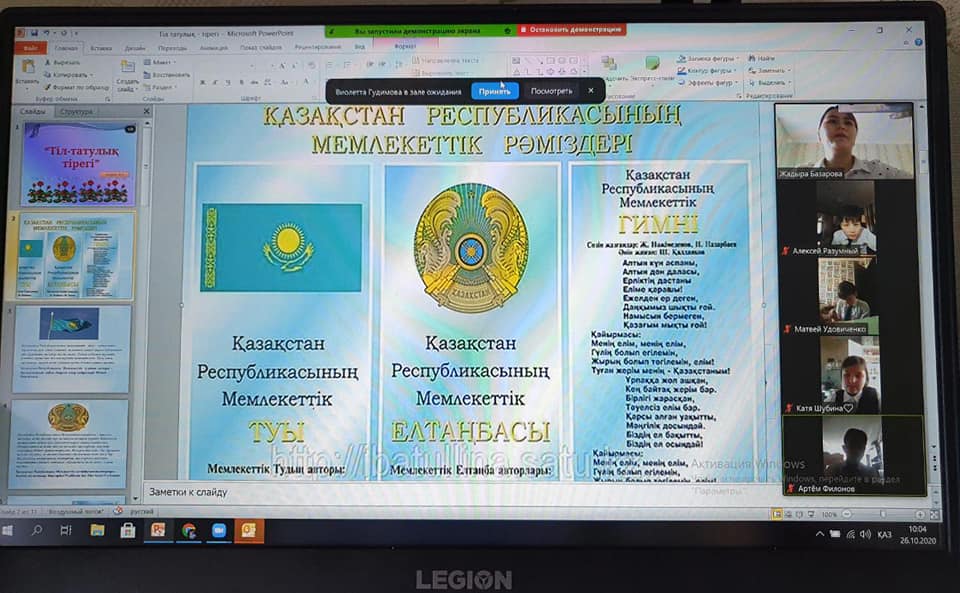 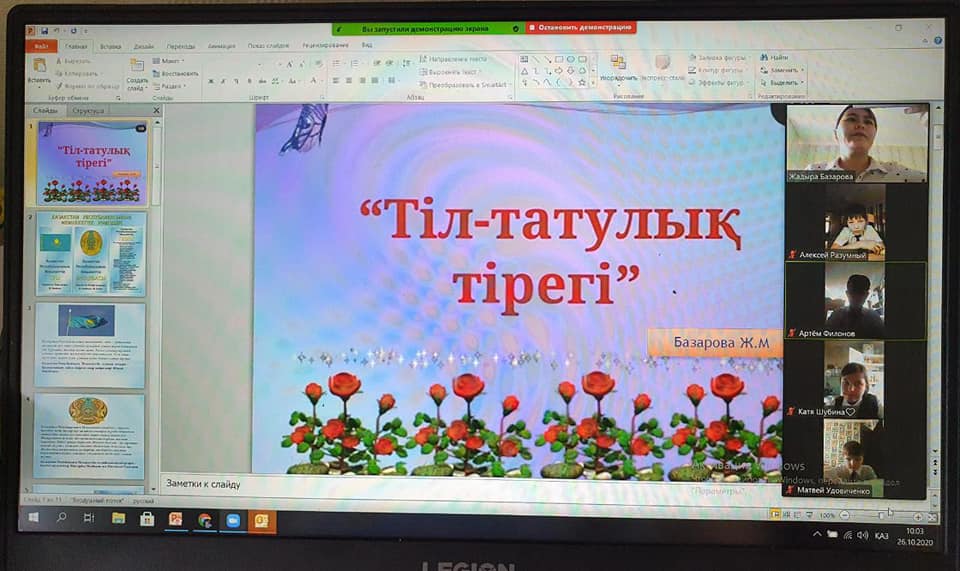 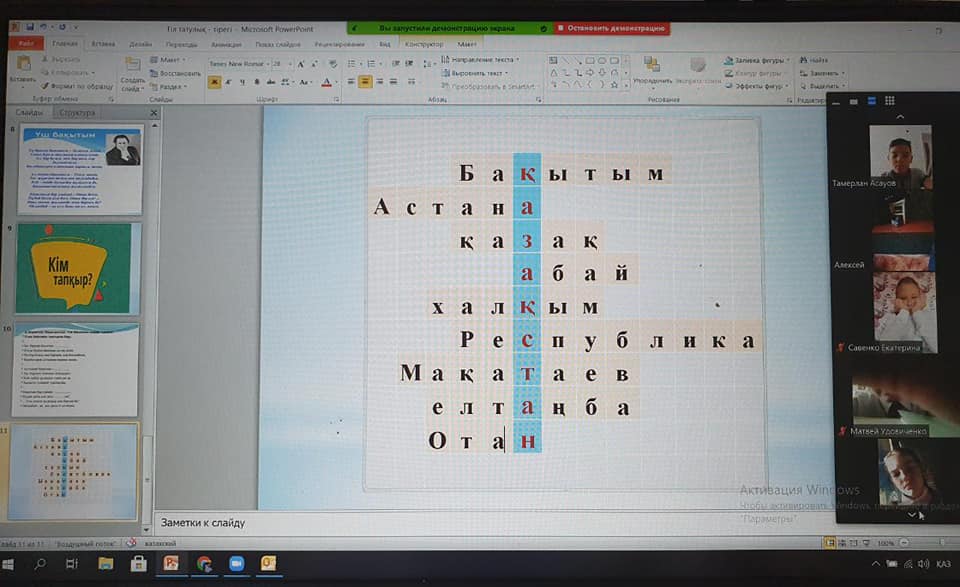 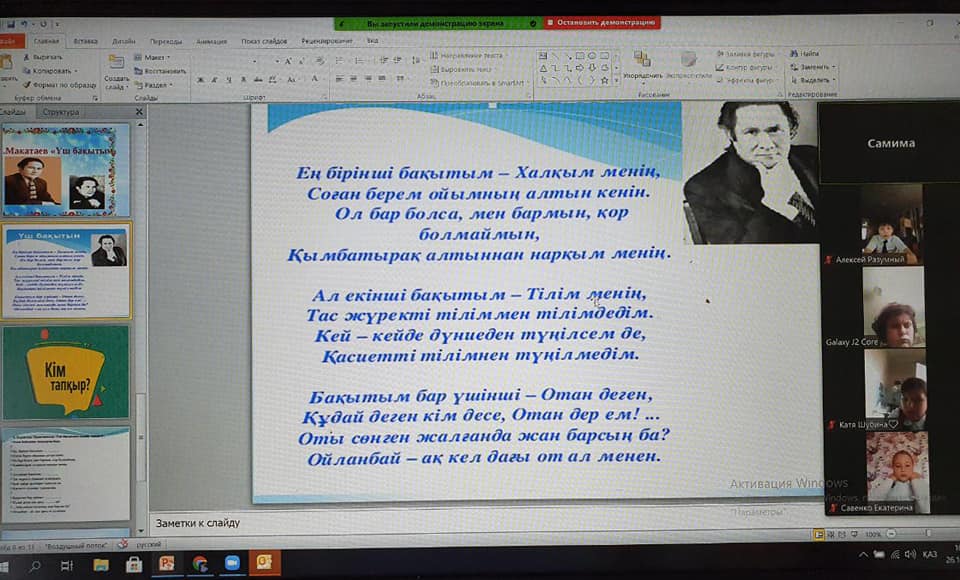 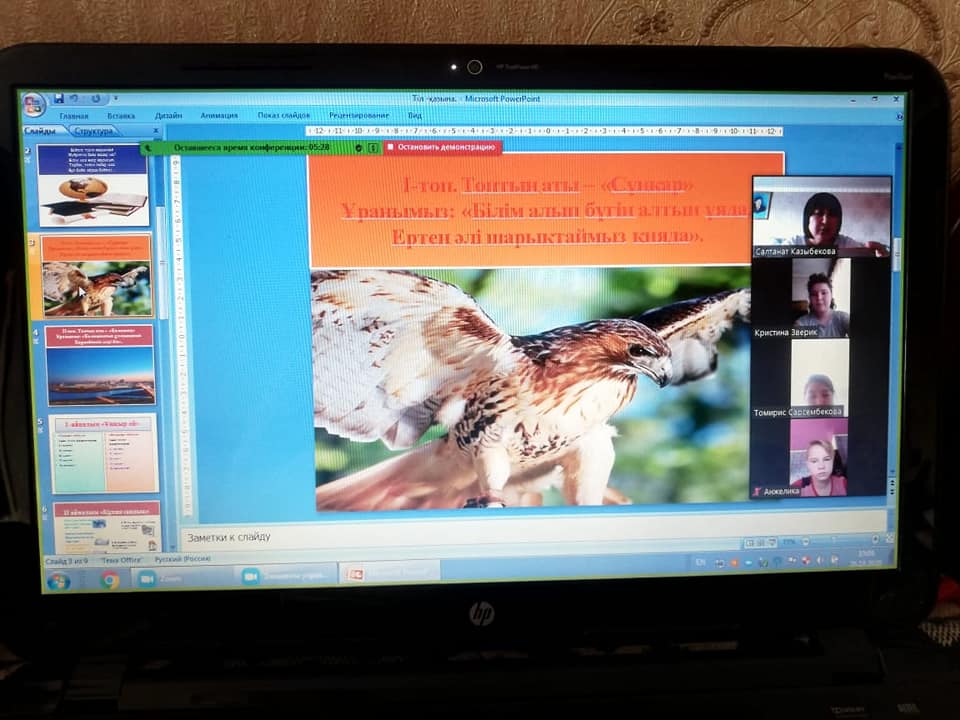 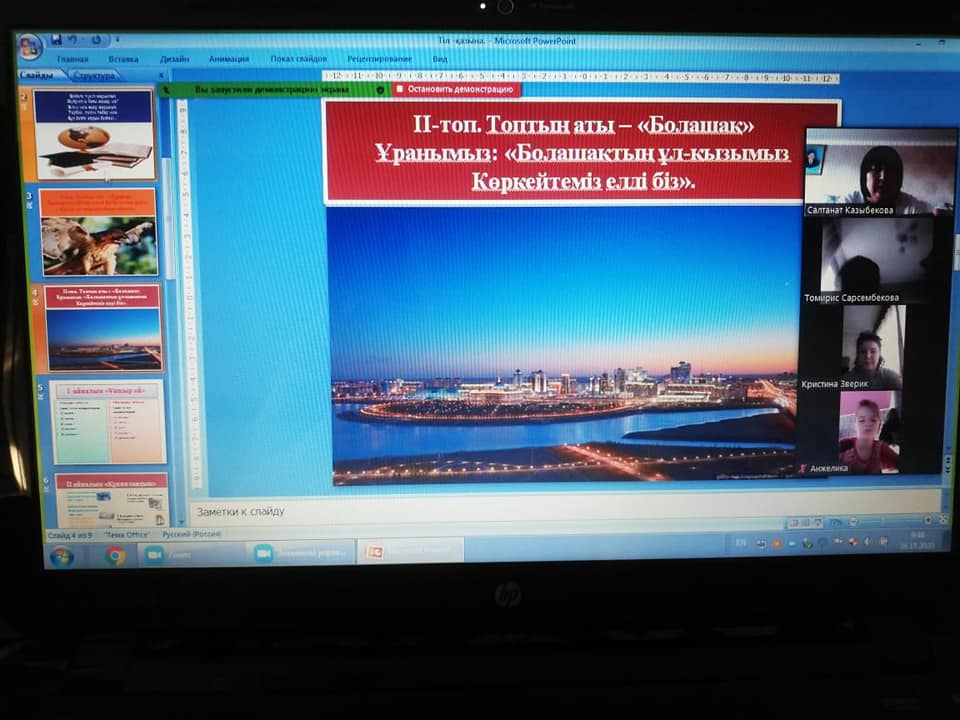 